Chow Mein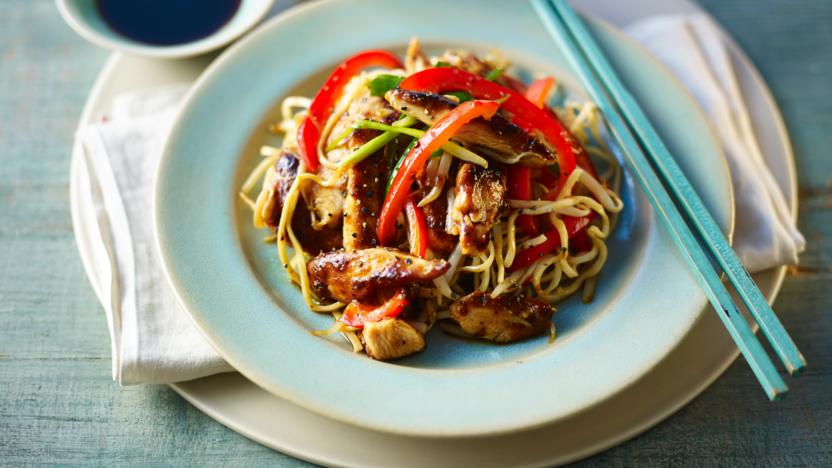 Ingredients350g medium egg noodles350g skinless chicken breast fillets or rump steak slices, sliced into strips (or Quorn for veggy)8-10cm piece of ginger2-3 garlic cloves1 red pepper, seeds removed and thinly sliced200g/5oz bean sprouts150g mange tout/sugar snap peas cut in halfhandful of mushrooms quartered3 spring onions, sliced lengthways and finely choppedtoasted sesame oilrice vinegar (dry sherry will do if you can't find rice vinegar)4 tbsp light soy sauce2 tsps five-spice powder2 tbsp groundnut/rapeseed oilfreshly ground black pepper2 tsp chilli sauce (optional)4 tsps oyster sauce (optional - only with the beef)MethodCook the noodles in a pan of boiling water for 2–3 minutes, until al dente, or according to packet instructions. Drain, then rinse under cold running water and drain again. Drizzle with a dash of sesame oil and toss through to prevent the noodles from sticking to each other.Peel the ginger and grate on a fine side of the grater; crush your garlic clovesPut the chicken/beef/Quorn strips in a bowl with the garlic and ginger, and season with light soy sauce, the five-spice powder and chilli sauce, if using...add the oyster sauce to the beef if using beefMix well and put in the fridge for 10 minutesPrepare your vegetables (red pepper, mange tout, mushrooms, spring onions)Take meat or Quorn out of the fridge.Heat a wok until smoking and add the groundnut oil, then add the meat and marinade Stir fry for 3 minutes, or until the meat is golden-brown and cooked throughAdd a good dash of rice vinegar or dry sherryAdd spring onions and mushroom - stir fry for 2 minuts,Then add the bean sprouts and mange tout - stir fry for 30 seconds. Stir in the cooked noodles and season with the soy sauce, a dash of sesame oil. more five spice and freshly ground black pepper.Pile the noodles onto a serving plate and serve immediately.